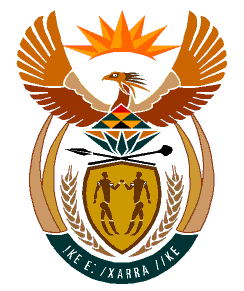 MINISTRYHUMAN SETTLEMENTS	REPUBLIC OF SOUTH AFRICA 	Private Bag X645, Pretoria, 0001. Tel: (012) 421 1309, Fax: (012) 341 8513  Private Bag X9029, Cape Town, 8000. Tel (021) 466 7603, Fax: (021) 466 3610 NATIONAL ASSEMBLYQUESTION FOR WITTEN REPLYQUESTION NUMBER: PQ 2489DATE OF PUBLICATION: 26 AUGUST 20222489. Mr. P Mey (FF Plus) to ask the Minister of Human Settlements:(1) (a) What (i) is the total number of employees of her department who  are currently working from home (ii) the number of such who employees have special permission to work from home and (iii) are the reasons for granting such special permission and (b) on what date will such workers return to their respective offices;(2) Whether she will make a statement on the matter. NW2937EREPLY (1) (a) (i) No employees of the department are currently working from home, this is in line with section 4 of the Department of Public Service and Administration (DPSA) Circular 38 of 2022 (29/06/2022): REPEAL OF THE REGULATIONS RELATING TO THE SURVEILLANCE AND CONTROL OF NOTIFIABLE MEDICAL CONDITIONS, which states that ‘Departments are required to ensure that all employees return to normal work conditions with no restrictions.’(1) (a) (ii) Not applicable.” (1) (a) (iii) Not applicable(b) Not applicable (2)A statement on the matter will not be made as employees have returned to the office at 100% capacity, in line with Circular 38 of 2022. 